ΘΕΜΑ: «ΠΡΟΣΚΛΗΣΗ ΕΚΔΗΛΩΣΗΣ ΕΝΔΙΑΦΕΡΟΝΤΟΣ ΓΙΑ ΠΡΑΓΜΑΤΟΠΟΙΗΣΗ ΕΚΔΡΟΜΗΣ»ΣΧΕΤ: η υπ. αρ. πρωτ. 129287/Γ2/2011 Υ.Α (ΦΕΚ 2769/τ. Β΄/02-12-2011) Το σχολείο μας προτίθεται να πραγματοποιήσει μία μονοήμερη εκδρομή στην Πρέβεζα (ημερομηνία αναχώρησης: 20/01/2017 και ώρα 08:30΄π.μ. - ημερομηνία επιστροφής: 20/01/2017 και ώρα 15:00΄μ.μ.). Θα συμμετάσχουν 50 μαθητές και 3 συνοδοί καθηγητές. Προκειμένου και σύμφωνα με την κείμενη νομοθεσία να επιλεγεί το ταξιδιωτικό γραφείο που θα οργανώσει την παραπάνω εκπαιδευτική εκδρομή των μαθητών του σχολείου μας, παρακαλούμε να μας αποστείλετε - σε περίπτωση που ενδιαφέρεστε – μέχρι  τη Δευτέρα  05/12/2016 και ώρα 12:00 μ.μ. στο σχολείο (ταχυδρομικώς ή με οποιοδήποτε άλλο τρόπο) κλειστή προσφορά. Την ίδια μέρα και ώρα θα γίνει και το άνοιγμα των προσφορών καθώς και η επιλογή του ταξιδιωτικού πρακτορείου ενώπιον της επιτροπής αξιολόγησης. Εκπρόθεσμες προσφορές δεν θα  ληφθούν υπόψη. Με την προσφορά θα πρέπει να υπάρχει  και υπεύθυνη δήλωση ότι το πρακτορείο διαθέτει ειδικό σήμα λειτουργίας, το οποίο βρίσκεται σε ισχύ. Το λεωφορείο να είναι στη διάθεσή μας για την πραγματοποίηση των μετακινήσεων.Ασφάλεια αστικής ευθύνης.Σημειώνουμε ότι :Οι προσφορές θα ανοιχτούν όπως προβλέπει ο νόμος την ίδια μέρα ενώπιον επιτροπής καθηγητών, αντιπροσώπων των μαθητών και του Συλλόγου Γονέων και Κηδεμόνων.Θα πρέπει να αναφέρεται η τιμή για χρήση του λεωφορείου, τελική τιμή της εκδρομής και η επιβάρυνση ανά μαθητή.      Ο Διευθυντής  				  Θεόδωρος Ψωμάς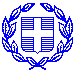 Άρτα,  29-11-2016Ελληνική  ΔημοκρατίαΥΠΟΥΡΓΕΙΟ ΠΑΙΔΕΙΑΣ                                                                             ΕΡΕΥΝΑΣ &  ΘΡΗΣΚΕΥΜΑΤΩΝ-----Αρ. Πρωτ.:3071 ΠΕΡΙΦΕΡΕΙΑΚΗ Δ/ΝΣΗ Π/ΘΜΙΑΣ & Δ/ΘΜΙΑΣ ΕΚΠ/ΣΗΣΠΡΟΣ: ΤΑΞΙΔΙΩΤΙΚΑ ΓΡΑΦΕΙΑΗΠΕΙΡΟΥΔ/ΝΣΗ Δ/ΘΜΙΑΣ ΕΚΠ/ΣΗΣ Ν. ΑΡΤΑΣ        ΚΟΙΝ.:Δ.Δ.Ε. ΑΡΤΑΣ1ο   ΕΠΑ.Λ.  ΆΡΤΑΣΤαχυδρομική Διεύθυνση: Πατριάρχη Αθηναγόρα                                                                              Τ.Κ. – Πόλη: 47100 - Άρτα             email:  mail@1epal-artas.art.sch.grΠληροφορίες       :  κ. Θεόδωρος ΨωμάςΤηλέφωνο	   :   26810 22901                                                          FAX		   :  26810 22901